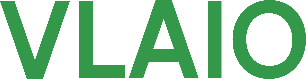 Aanvraag STEM GANGMAKER werkingsjaar 22024 - 2025Waarvoor dient dit formulier?Met dit formulier kan een gangmaker een subsidie aanvragen voor het tweede werkingsjaar 2024-2025. Het formulier bestaat uit een aantal open vragen. Vergeet ook de begrotingstemplate niet.Op basis van dit formulier worden de projectvoorstellen beoordeeld. Als de subsidie wordt toegekend, wordt na afloop van het project aan de hand van dit formulier nagegaan of het project op de voorgestelde wijze werd uitgevoerd.Wie kan een aanvraag indienen?De indiener is een gangmaker geselecteerd in 2023 en beschikt over rechtspersoonlijkheid (juridische vorm) en een inschrijvingsnummer in de Kruispuntbank voor Ondernemingen (KBO). Wanneer dient u de aanvraag in?De aanvraag moet uiterlijk op 29 februari 2024 om 23.59 uur ten laatste elektronisch zijn ingediend via het eigen account op het indieningsplatform van VLAIO. U krijgt uw toegangslink naar het indieningsplatform per mail.Waar vindt u meer informatie over de oproep STEM?De situering, het wettelijk kader en de begrotingstemplate van deze subsidieaanvraag is terug te vinden in de handleiding bij de oproep gangmakers 2023 op www.vlaio.be. U vindt ook alle documenten en het aanvraagsjabloon in onze gedeelde Teamsomgeving.Als u vragen hebt, kan u contact opnemen met VLAIO: Sandra Bultheel (0497 59 33 70) of Delphine Dumon (02 553 00 71) via STEM@vlaio.be. 1: Algemene inlichtingenNaam gangmaker:Projectcoördinator: E-mailadres: Telefoonnummer:Link naar de projectwebsite: Bezorg ons volgende gegevens, zodat het project kan opgenomen worden in de projectendatabank en gepubliceerd kan worden op www.stem@vlaio.be. De startdatum moet aansluiten op de einddatum van het eerste werkingsjaar, het project heeft een vaste termijn van 12 maanden.Projectbeschrijving in 1 zin (max. 25 woorden): Korte omschrijving (max 120 woorden):Foto (landscape en GDPR proof – via WeTransfer link)Startdatum (indicatief): Duur (in maanden): 12Einddatum (indicatief):Regio:Thema : gangmakerContact:Link naar de eigen projectwebsite:			2: Beschrijving van het projectWat is uw missie, toekomstvisie, lange termijn doelen over de periode van 4 jaar. Vat samen uit uw aanvraagdossier welke klemtonen u als gangmaker wil leggen, met wie u samenwerkt en op welke aandachtspunten u inzet. Wat wil u bereiken na een periode van 4 jaar? Hou expliciet rekening met de drie taken van een gangmaker: vormgeven aan een eigen netwerk, STEM-academies ondersteunen en samenwerken aan een breed Vlaams netwerk.Welke resultaten en concrete KPI’s had u vooropgesteld voor het eerste werkingsjaar? Vat samen uit uw aanvraagdossier hoeveel samenwerkingen u wou opzetten, hoeveel bedrijven, gemeenten, verenigingen, jongeren u wou bereiken.Wat heeft u kunnen realiseren? Wat zal u nog kunnen realiseren in dit eerste jaar? Wat liep goed en wat minder en welke lessen zijn er ondertussen al geleerd? Heeft de evaluatie van uw werking tot nu toe, effect op uw lange termijndoelen? Herneem of herwerk indien gewenst uw missie, toekomstvisie en lange termijndoelen.Welke resultaten en concrete KPI’s wil u bereiken in uw tweede werkingsjaar?Beschrijf in een jaaractieplan concreet de geplande acties: wat, waarom, wie, hoe en wanneer. Je kan daarbij het werkprogramma opsplitsen in werkpakketten waarbij je per werkpakket een inschatting van de bezetting in mensmaanden maakt.Geef duidelijk aan in een specifiek werkpakket welk aandeel u opneemt bij de gemeenschappelijke taken van het ecosysteem.Budgeteer je werkplannen.Gebruik begrotingssjabloon en houd rekening met de controle richtlijnen1.1 CONTACTGEGEVENS 1.2 PROJECTFICHE2.1 Toekomstvisie en doelstellingen op lange termijn (max. 1p)2.2 Evaluatie doelstellingen van jaar 1 (max. 2p)2.3 Herwerkte toekomstvisie op lange termijn (max. 1p)2.4 Doelstellingen voor jaar 2 (max. 1/2p)2.5 Jaaractieplan – werkplannen voor jaar 2 (max. 1 p per werkpakket)2.6 Begroting